Презентация конкурсногопрограммно – методического комплекта реализуемой дополнительной общеобразовательной общеразвивающей программы туристско-краеведческой направленности «Туризм»Раздел 1. Аннотация на дополнительную общеобразовательную общеразвивающую программу «Туризм»Автор – составитель – Волокитин Александр Васильевич, тренер - преподватель муниципального казённого образовательного учреждения дополнительного образования «Детско – юношеской спортивной школы» муниципального образования Павловский район.Название программы – «Туризм».Направленность – туристко-краеведческая.Срок реализации – 4 года.Возраст обучающихся – 10-17 лет .Цель программы – обеспечение разностороннего физического развития обучающихся посредством занятий туристско-краеведческим туризмом и выявление перспективных детей и подростков для последующего их совершенствования. Расширение кругозора ребёнка и информированности в области туристско-краеведческой деятельности, совершенствование навыков общения и умений совместной деятельности в коллективе.  Задачи программы:овладение ребенком основными туристско-краеведческими профессиональными навыками в данной области:приобретение обучающимися знаний:о своем краео технике и тактике туризма, об ориентировании на местности, о ведении краеведческих наблюдений и исследований, об оказании первой медицинской помощи, правила ведения здорового образа жизни правила поведения человека в лесу, у водоёмов, на болоте, в горах; правила передвижения на дорогах;правила обращения с огнём;правила обращения с опасными инструментами; правила обращения с незнакомыми людьми; основы норм гигиены; о принятых в обществе нормах отношения к природе, к памятникам истории и культуры; о гендерных нормах поведения мальчиков и девочек; основы организации коллективной творческой деятельности.Дополнительная общеобразовательная общеразвивающая программа (Программа) «Туризм» разработана в соответствии с:     Федерального закона от 29 декабря 2012 года № 273-ФЗ «Об образовании в Российской Федерации»,       Федерального закона «О физической культуре и спорте в Российской Федерации» от 14.12.2007 № 329-ФЗ, Концепцией развития дополнительного образования детей, утверждённой распоряжением Правительства Российской Федерации от 04 сентября 2014 года № 1726-р;       Приказа Министерства образования и науки Российской Федерации от 29 августа 2013 года № 1008  «Об утверждении Порядка организации и осуществления образовательной деятельности по дополнительным общеобразовательным программам»,       Приказа Минспорта России от 27 декабря 2013 года  № 1125 «Об утверждении особенностей организации и осуществления образовательной, тренировочной и методической деятельности в области физической культуры и спорта»,     Постановление Главного государственного врача РФ от 4 июля 2014г. №41 «Санитарно –эпидемиологические требования к устройству, содержанию и организации режима работы ОО дополнительного образования детей»,     Методические рекомендации по проектированию дополнительных общеобразовательных общеразвивающих программ, г. Краснодар, 2016 г.; Уставом МКОУ ДО «ДЮСШ» МО Павловский район;Актуальность и новизна программыДанная программа впервые в образовательной организации и позволяет повысить в рамках занятий туристско-краеведческим туризмом уровень физического развития детей, развить волю к преодолению трудностей, сосредоточенность, наблюдательность, умение работать в команде.Воспитание молодого поколения в духе патриотизма - это первоочередная задача современного образования. Беда нашей страны - растущее число малолетних преступников, наркоманов, ранняя алкоголизация населения. Современный ребенок стремится к тому, что он получает с экранов телевизоров. Он не видит и не замечает мира, существующего за границами его «виртуального бытия». Отсюда идет и массовое ухудшение здоровья детей - слабая физическая активность, интенсивные информационные нагрузки, и, как итог, психические расстройства, доводящие многих до девиантного поведения. Активизировать познавательную деятельность молодежи, оздоровить молодое поколение как морально, так и физически - вот еще важнейшие задачи современного образования. Туризм позволяет реализовать все эти задачи в полном объеме через путешествия, знакомящие с культурой, историей, природой родной страны. Но, к сожалению, на сегодняшний день в системе дополнительного образования не существует определенной ясности на преподавание краеведческого туризма. Также все программы, созданные для учреждений дополнительного образования, никак не подходят для детско-юношеских спортивных школ, ввиду специфики работы ДЮСШ. Сотни энтузиастов туризма, работающих в сфере образования, сталкиваются с серьезной проблемой отсутствия программы. Да, видов туризма достаточно много, у каждого педагога свои взгляды на туризм и свой профиль. Один, в силу своего небольшого опыта или здоровья, ходит только за город, другой стремиться воспитать покорителей Эльбруса, третий не мыслит себе жизни без бурной воды, закручивающей каяк в «бочку» и так далее. Есть, и таких большинство, туристы-универсалы, которые летом ходят в горы, зимой - на лыжах, а весной окунаются в бурную воду на своих утлых судах.Занимаясь краевым туризмом, ребенок знакомится с природой равнин и среднегорья, путешествуя на байдарках, он вплотную сталкивается с жизнью водоемов и на практике знакомится с некоторыми законами гидродинамики. Отправляясь зимой на лыжах в поход, ребенок получает возможность изучить жизнь экосистем в холодное время года и так далее.В походе турист имеет возможность вплотную наблюдать жизнь различных как экосистем, так с историческими достопримечательностями в целом. Прогнозируемые результаты программы.В ходе реализации программы обучающиеся:овладеют основными туристско-краеведческими профессиональными навыками в данной области:приобретут знания:о своем краео технике и тактике туризма, об ориентировании на местности, о ведении краеведческих наблюдений и исследований, об оказании первой медицинской помощи, правила ведения здорового образа жизни правила поведения человека в лесу, у водоёмов, на болоте, в горах; правила передвижения на дорогах;правила обращения с огнём;правила обращения с опасными инструментами; правила обращения с незнакомыми людьми; основы норм гигиены; о принятых в обществе нормах отношения к природе, к памятникам истории и культуры; о гендерных нормах поведения мальчиков и девочек; - овладеют основами организации коллективной творческой деятельности.Форма подведения итогов качества реализации программы.Важнейшей функцией управления педагогическим процессом является контроль, определяющий эффективность учебной работы на всём её протяжении. Применяются следующие виды и формы контроля: - предварительный контроль (оценка уровня развития физических качеств), осуществляется педагогом в форме тестирования;- текущий контроль (оценка усвоения изучаемого материала, физической подготовленности и состояния здоровья) осуществляется педагогом в форме наблюдения;- промежуточный контроль подготовленности - (навыки) проводится один раз в полугодие в форме тестирования;- итоговая аттестация, проводится в конце каждого учебного года, в форме выполнения контрольных упражнений (тестирование) по общей физической подготовке, уровню освоения туристских навыков, а также теоретических знаний.Полный текст программы размещенhttps://189131.selcdn.ru/leonardo/uploadsForSiteId/1645/content/a1719055-7c3d-49a0-92bf-cde529bc2c04.pdfРаздел 2. Аннотация  основных методических разработок к дополнительной общеобразовательной общеразвивающей программе «Туризм»1.Методическая разработка «Основы техники безопасности в походе» https://189131.selcdn.ru/leonardo/uploadsForSiteId/1645/content/c89663de-4bfd-4a90-9475-4d3ca4109efe.pdf состоит из основных правил поведения на природе: при предотвращении ожогов, при купании в реке, при установке палатки и т.д .Эта памятка может быть использована на занятиях при изучении темы «Подготовка похода», при проведении инструктажа перед походом, соревнованиями, учебно-тренировочными сборами.2. Методическая разработка «Правила пожарной безопасности для туристов»https://189131.selcdn.ru/leonardo/uploadsForSiteId/1645/content/bc339efa-1506-4b5a-9d46-d7ced33b9d4e.pdf содержит свод правил поведения при пожаре.Напоминает, что костры разводят только на специально отведенных местах и с разрешения работников заповедника.Эта памятка может быть использована на занятиях при изучении темы «Организация и проведение поисково – спасательных работ», при проведении инструктажа перед походом, соревнованиями, учебно-тренировочными сборами в летний период.3. Методическая разработка «Установка туристической палатки»https://189131.selcdn.ru/leonardo/uploadsForSiteId/1645/content/a84eda54-9a29-4d29-958b-17aa95b6fcea.pdf содержит четкий алгоритм установки палаточного лагеря, сохранность туристического снаряжения.В этой памятки особое внимание уделяется постановке палатки по отношению к костру, при неблагоприятных погодных условиях.Эта памятка может быть использована на занятиях при изучении темы «Туристское снаряжение», при проведении учебных походов, перед соревнованиями, учебно-тренировочными сборами .4.Методическая разработка – конспект занятия «Установка палатки. Размещение вещей в ней».https://189131.selcdn.ru/leonardo/uploadsForSiteId/1645/content/98fe2f93-e1ee-49bf-aafa-98b6cf1649cd.pdfЦель: Научить учащихся устанавливать палатку и размещать вещи в ней.Задачи:1. Познакомить учащихся с видами палаток.2. Показать, как ставить палатку.3.Формирование интереса к занятиям туризмом.Тип занятия: Объяснение нового материала.Методы обучения: Наглядно- иллюстрационный.Формы обучения: Беседа, рассказ, демонстрация.Занятие разработано для групп начальной подготовки первого года обучения.Данная методическая разработка позволяет повысить уровень физического развития детей, развить волю к преодолению трудностей, сосредоточенность, наблюдательность, умение работать в команде.В плане –конспекте четко и последовательно описано:- типы палаток;- установка палатки;- размещение в ней вещей;- предохранение палатки и личных вещей от намокания. При закреплении нового материала учащиеся сами пробуют устанавливать палатку, что позволяет юным туристам постепенно готовиться к предстоящим походам.Раздел 3. Диагностика результативности сформированных предметных компетенций по программеДиагностика результативности представляет собой комплекс контроля определяющий эффективность учебной работы на всем ее протяжении. Протоколы контроля размещены https://189131.selcdn.ru/leonardo/uploadsForSiteId/1645/content/6efde507-905d-4e91-a0fc-d3a229d13efc.pdfРезультативность реализации программы отслеживается через:- предварительный контроль (оценка уровня развития физических качеств), осуществляется педагогом в форме тестирования;- текущий контроль (оценка усвоения изучаемого материала, физической подготовленности и состояния здоровья) осуществляется педагогом в форме наблюдения;- промежуточный контроль подготовленности - (навыки) проводится один раз в полугодие в форме тестирования;- итоговая аттестация, проводится в конце каждого учебного года, в форме выполнения контрольных упражнений (тестирование) по общей физической подготовке, уровню освоения туристских навыков, а также теоретических знаний.По итогам прохождения каждого года обучения каждый обучающийся проходит итоговую аттестацию в форме выполнения контрольных упражнений и уровню освоения туристических навыков.При сдаче КПН обучающиеся показали улучшение показателей (высокие результаты)	По итогам 2017-2018 учебного года 8 обучающихся прошли краевую школу начальной туристической подготовки по итогам прохождения которой учащиеся получили сертификат, также эти обучающиеся прошли поход первой категории сложности с получением справки о прохождении.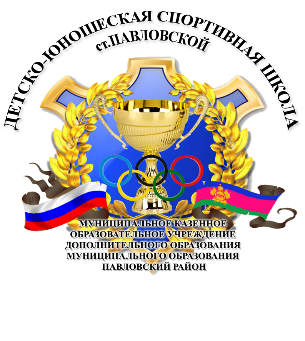 Муниципальное казенное образовательное учреждениедополнительного образования «Детско – юношеская спортивная школа» ст. Павловская2017-2018 учебный год2017-2018 учебный год2018-2019 учебный год2018-2019 учебный годВводный контрольИтоговый контрольВводный контрольПромежуточный контроль18,2%21,4%22%23,7%